Conteúdo: Coordenação motora, lateralidade e equilíbrioObjetivo: Aprimorar a lateralidade e a coordenação motora através de atividades diferenciadas.Atividade: Bolinha no buracoPegar uma tampa de caixa de pizza, ou de camisa ou de sapato, fazer um furo no meio que passe uma bolinha do tamanho da de ping pong, confeccionar 2 bolinhas de papel, as bolinhas deverão ser de cor diferente, a criança deverá escolher uma para ser o curinga, com o movimento das mãos a criança deverá fazer com que somente a bolinha curinga caia no buraco. Irá um vídeo no grupo do whatsapp explicando e demonstrando a atividade.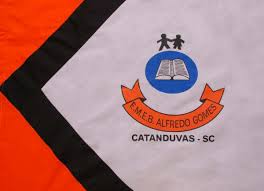 ESCOLA MUNICIPAL DE EDUCAÇÃO BÁSICA ALFREDO GOMES.DIRETORA: IVÂNIA NORAASSESSORA PEDAGÓGICA: SIMONE ANDRÉA CARL.ASSESSORA TÉCNICA ADM.: TANIA N. DE ÁVILA.PROFESSORA: BRUNA MAGNABOSCODISCIPLINA: EDUCAÇÃO FÍSICACATANDUVAS – SCANO 2020 - TURMA 1 ANO VESPERTINO